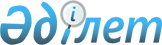 Об установлении карантина на территории села Актау Актауского сельского округа Железинского района
					
			Утративший силу
			
			
		
					Решение акима Актауского сельского округа Железинского района Павлодарской области от 22 сентября 2020 года № 7. Зарегистрировано Департаментом юстиции Павлодарской области 23 сентября 2020 года № 6955. Утратило силу решением акима Актауского сельского округа Железинского района Павлодарской области от 6 января 2021 года № 1 (вводится в действие со дня его первого официального опубликования)
      Сноска. Утратило силу решением акима Актауского сельского округа Железинского района Павлодарской области от 06.01.2021 № 1 (вводится в действие со дня его первого официального опубликования).
      В соответствии с пунктом 2 статьи 35 Закона Республики Казахстан от 23 января 2001 года "О местном государственном управлении и самоуправлении в Республике Казахстан", подпунктом 7) статьи 10-1 Закона Республики Казахстан от 10 июля 2002 года "О ветеринарии" и на основании представления главного государственного ветеринарно-санитарного инспектора Железинского района от 20 сентября 2020 года № 1-13/285, аким Актауского сельского округа РЕШИЛ:
      1. В связи с выявлением высокопатогенного гриппа птиц установить карантин на территории села Актау Актауского сельского округа Железинского района.
      2. Контроль за исполнением настоящего решения оставляю за собой.
      3. Настоящее решение вводится в действие со дня его первого официального опубликования.
					© 2012. РГП на ПХВ «Институт законодательства и правовой информации Республики Казахстан» Министерства юстиции Республики Казахстан
				
      Аким Актауского сельского округа 

Ж. Орынтаева
